
Thematisch Onderwerp: Een Piramide in Oud-Egypte Leeftijd: 7 tot 12 jaar
Auteur:  Média’PiCompetenties : Leren over de bouw van de piramiden en de technische eigenschappen begrijpen die gebruikt worden voor deze oude gebouwenBeschrijf verschillende Oud-Egyptische bouwtechnieken en leg uitWees nieuwsgierig! European Competences https://eur-lex.europa.eu/legal-content/EN/TXT/?uri=uriserv%3AOJ.C_.2018.189.01.0001.01.ENG&toc=OJ%3AC%3A2018%3A189%3ATOCFormatieve beoordeling:Plaats de periode van de piramidenbouw op een tijdslijn vóór het jaar 0.Noem enkele bouwtechnieken zoals deze gebruikt werden door de Oud-Egyptische architecten.Samenvattende beoordeling:Leg de verschillende problemen uit die de Oude Egyptenaren tegenkwamen en de technische kennis die ze verkregen.Specifieke vocabulaire / trefwoorden:Oud Egypte/ de Farao en kenmerken / de arbeiders / de Nijl / een pyramide / zand/ water / een stenen blok / techniekLesplanBekijk de video „Oud Egypte” op onze website http://opensign.eu/nl/thematic_topics/57.Pauzeer tijdens het eerste kijkmoment om de inhoud en de essentiële woordenschat te bespreken.Bekijk de video opnieuw en vat samen.
Benodigd materiaal/Technische vereisten:computer, projectorLesmateriaalAfbeeldingen / Vocabulaire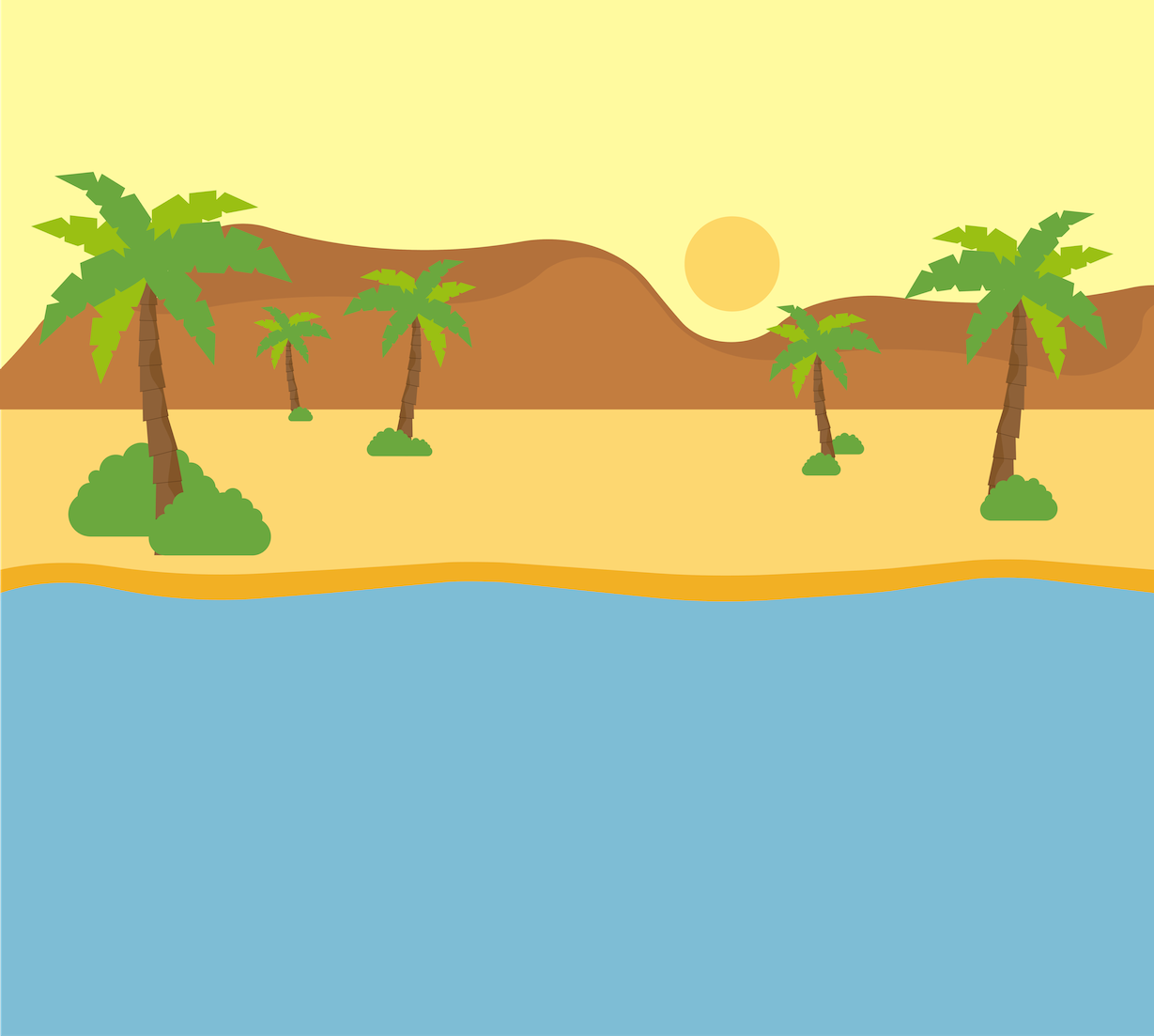 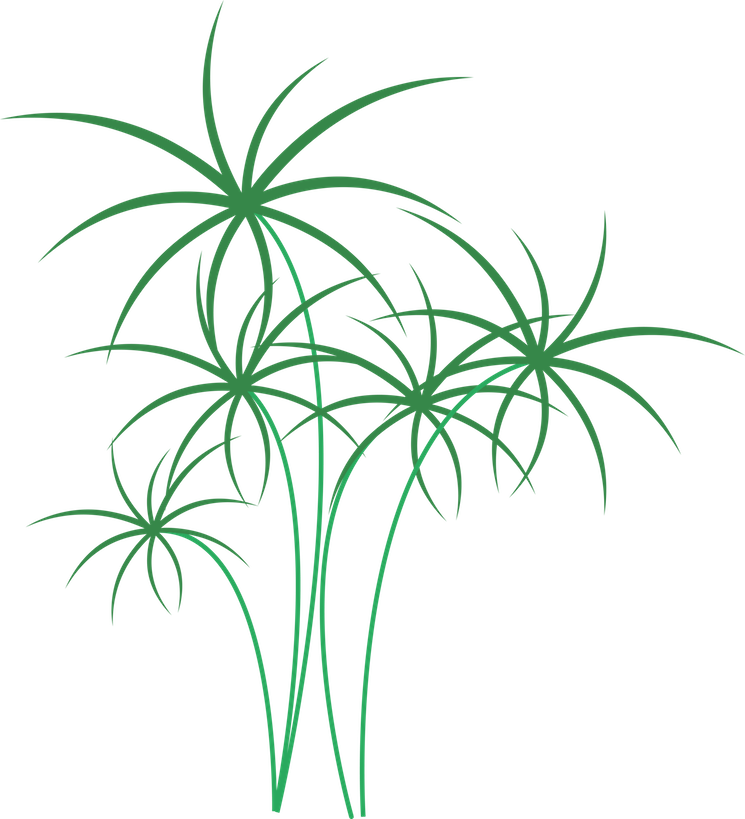 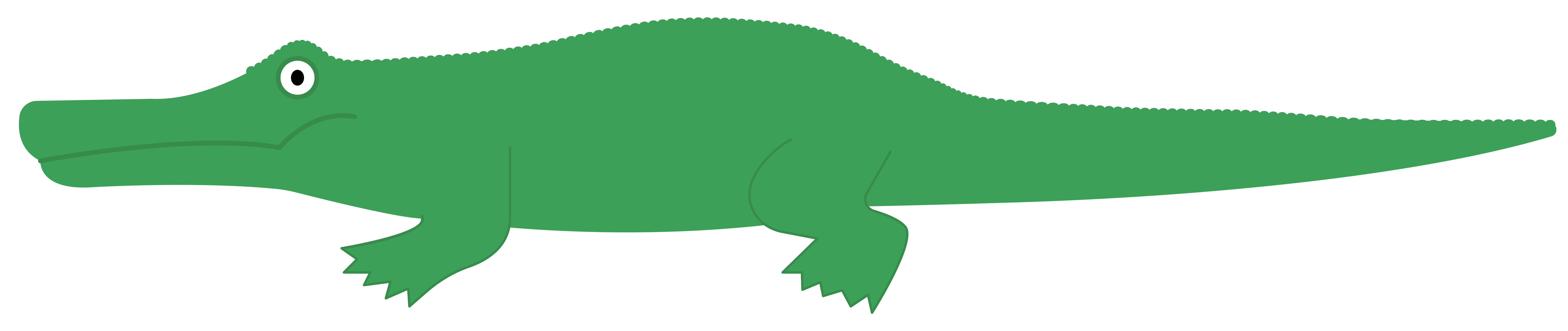 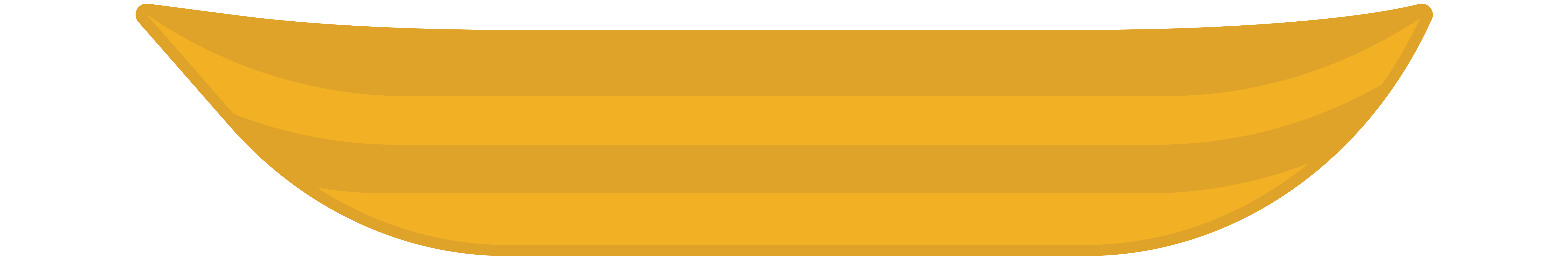 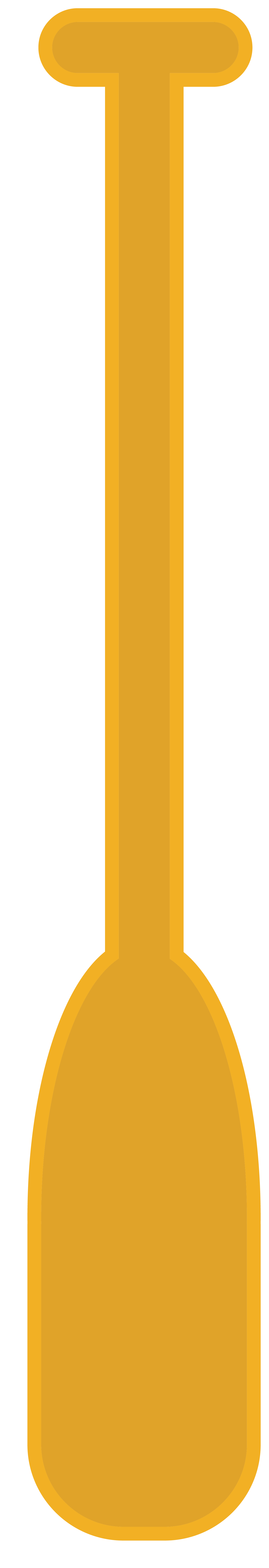 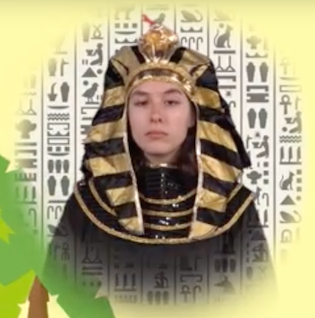 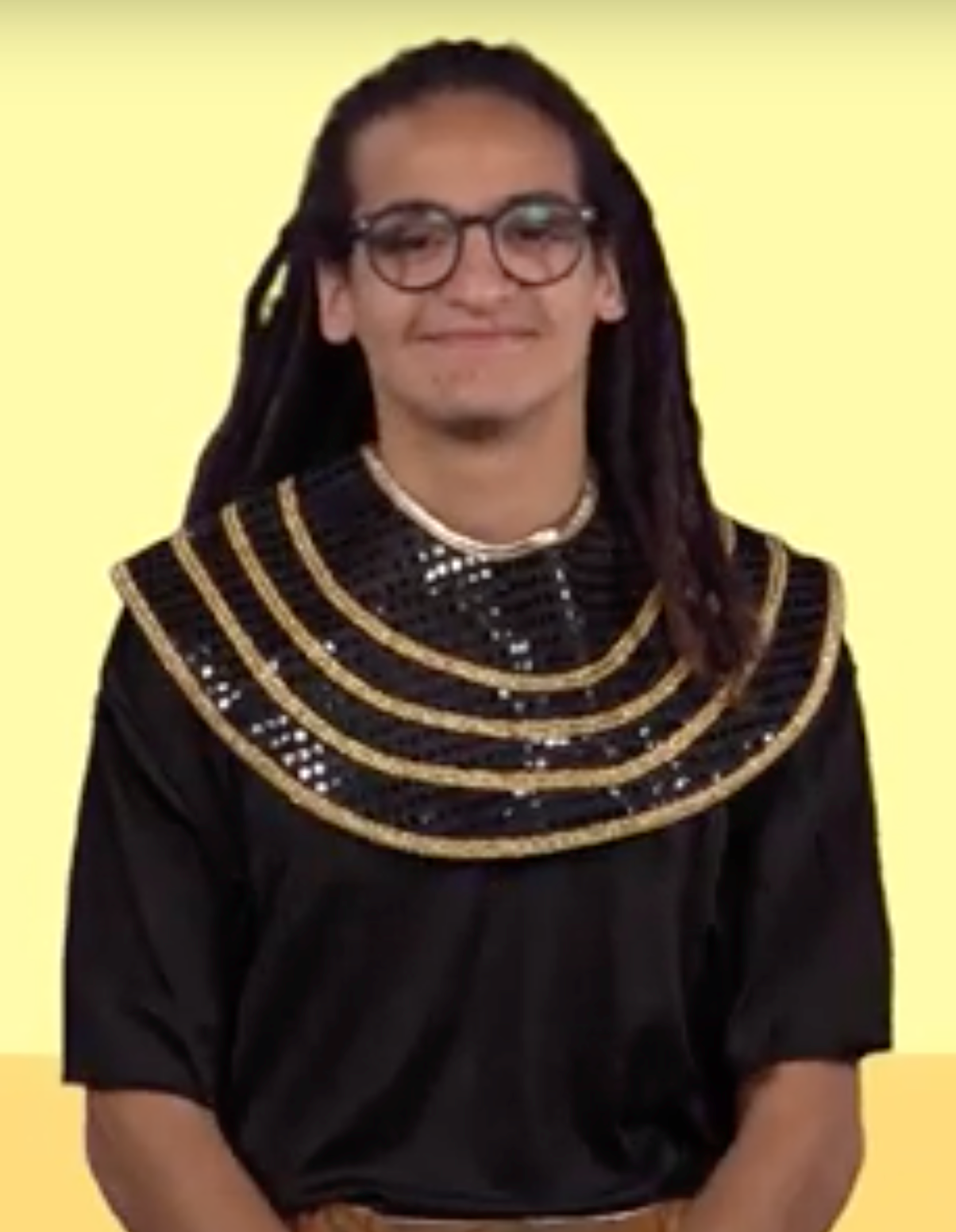 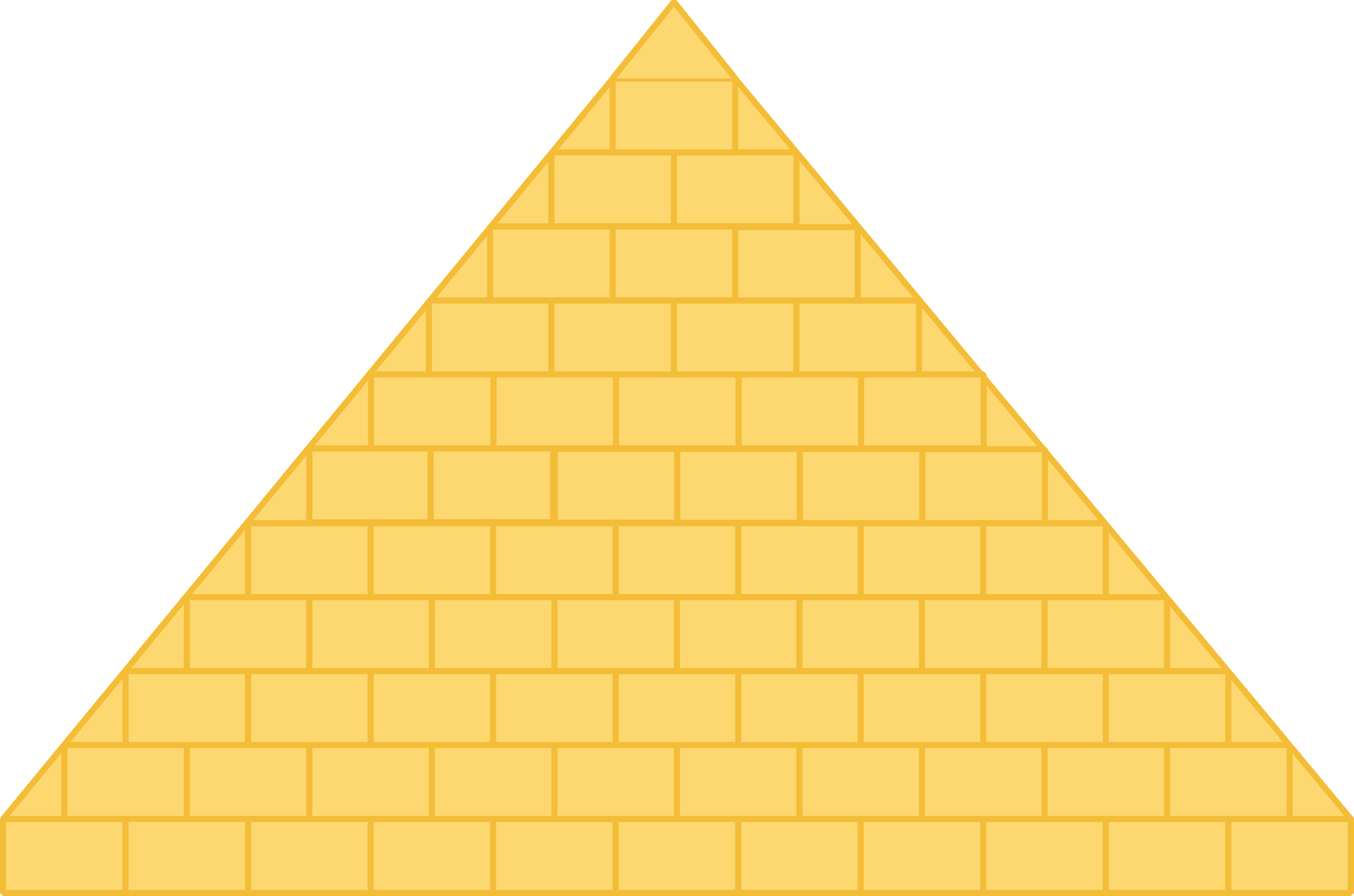 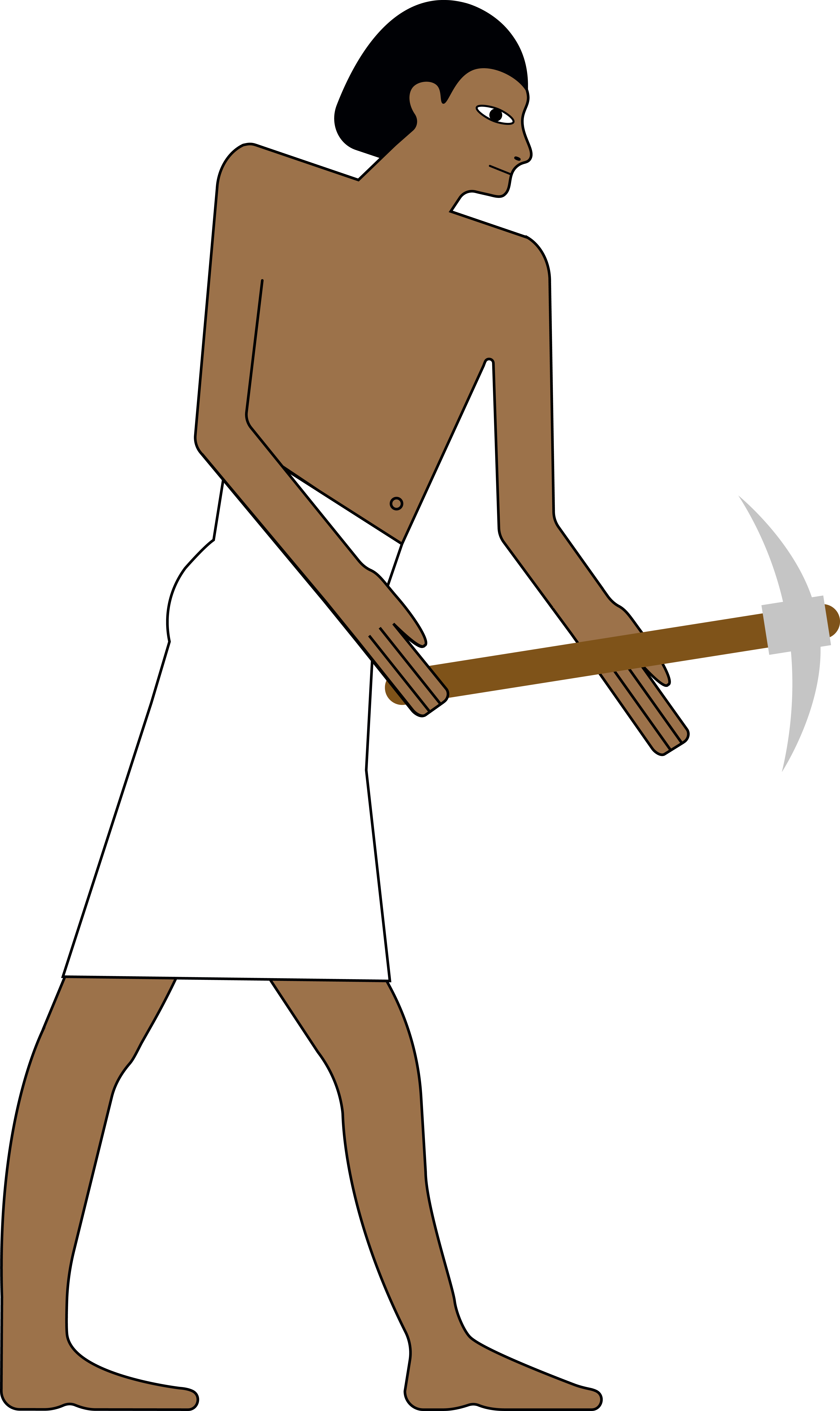 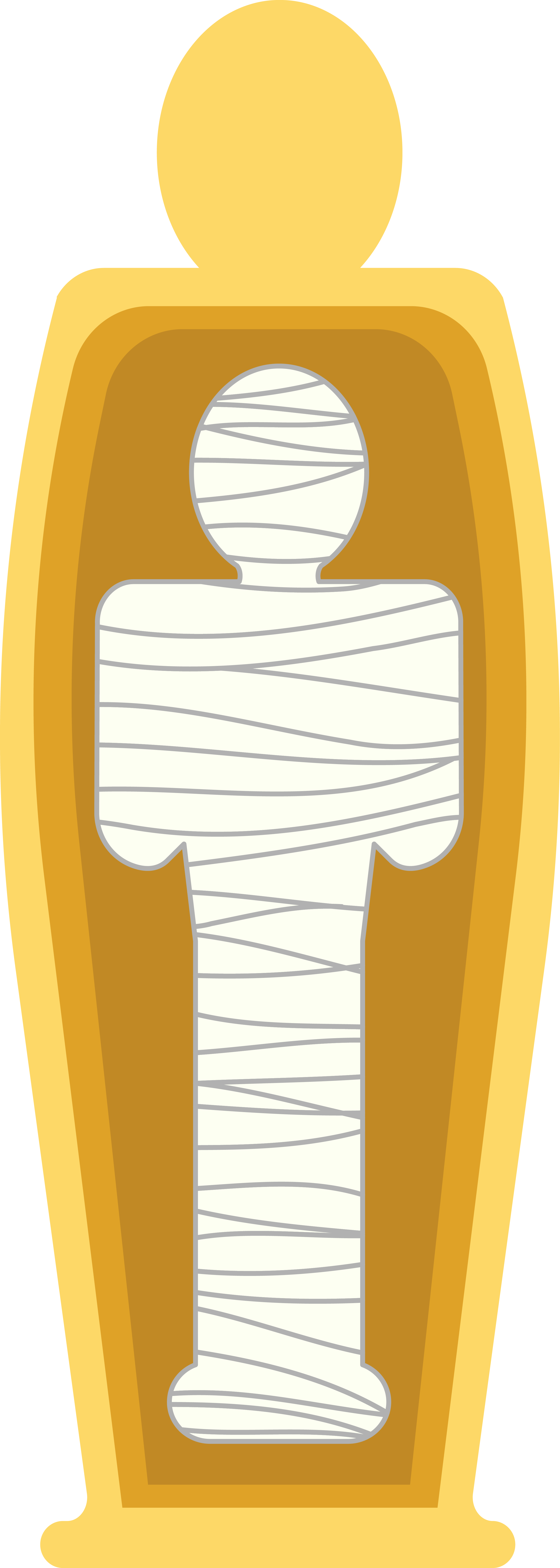 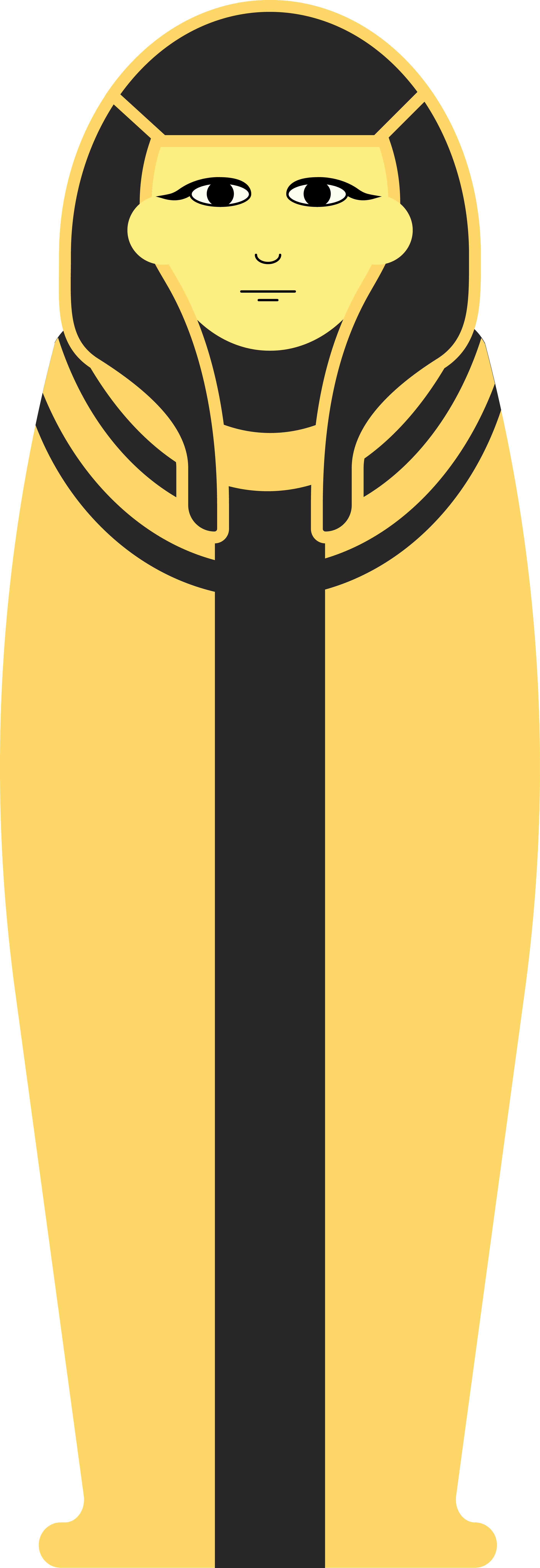 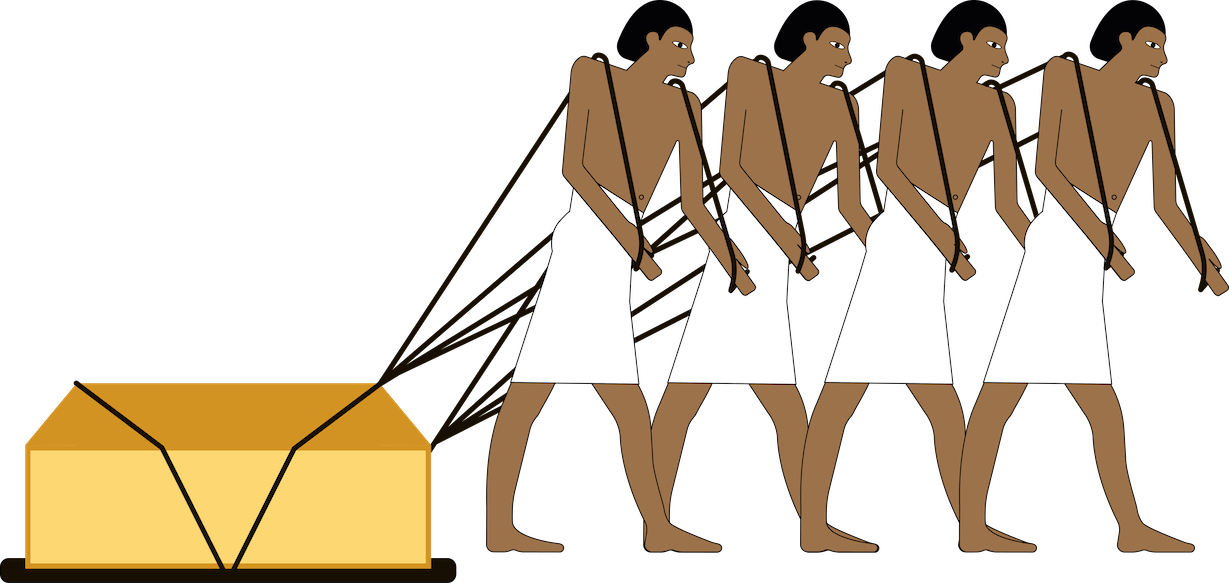 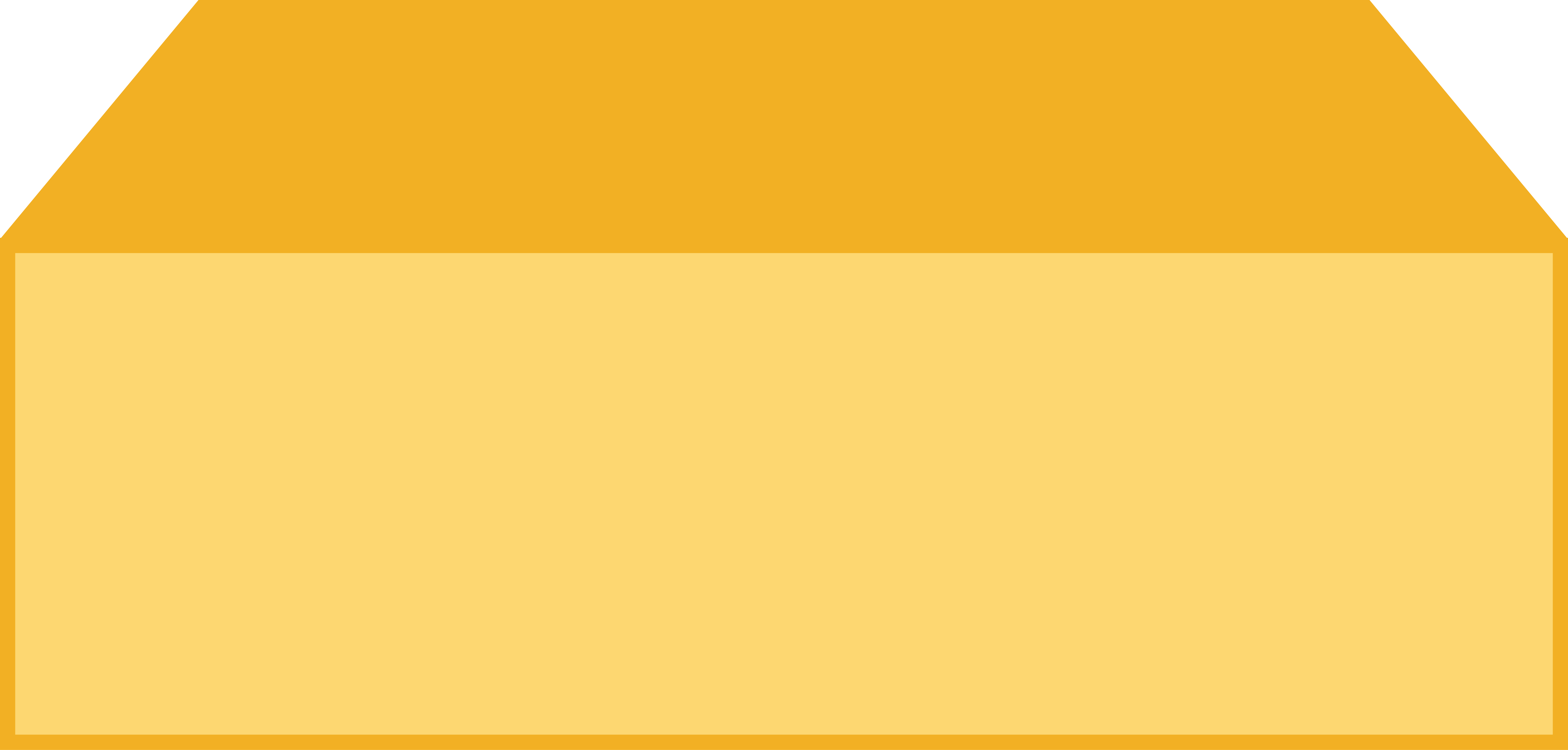 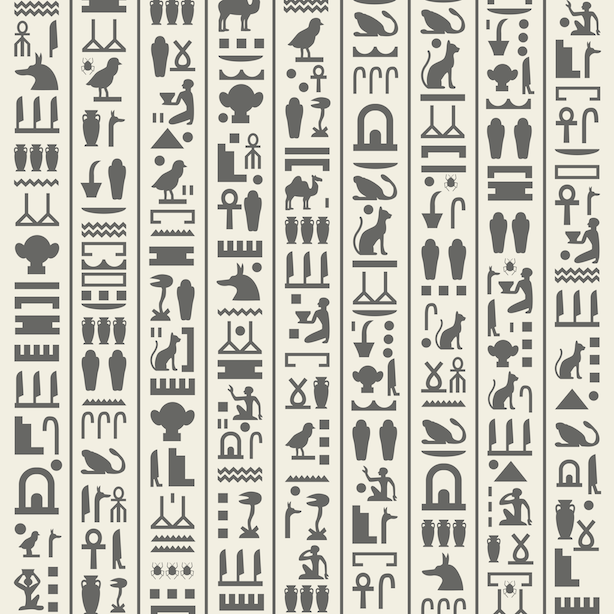 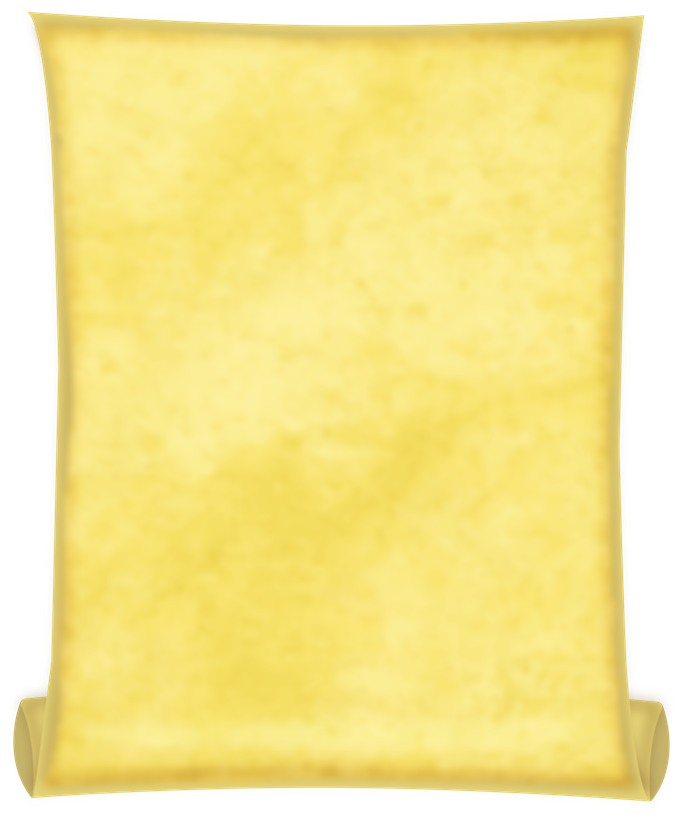 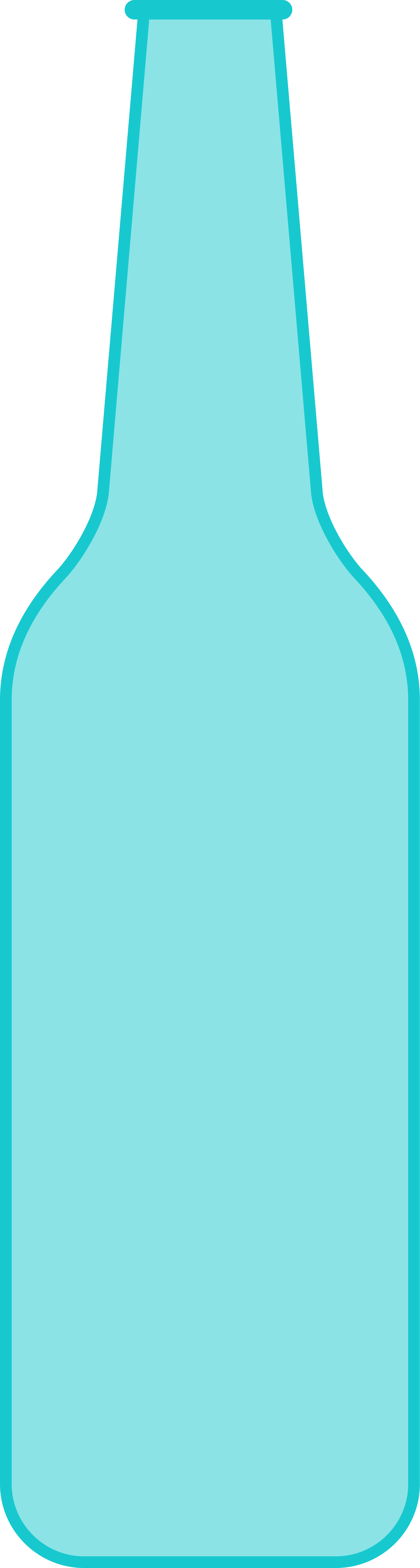 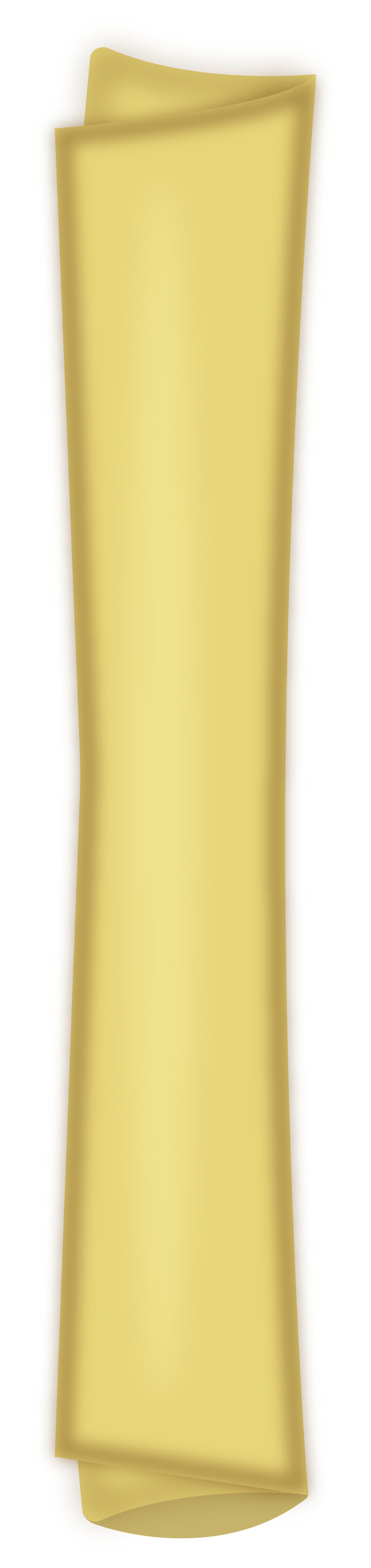 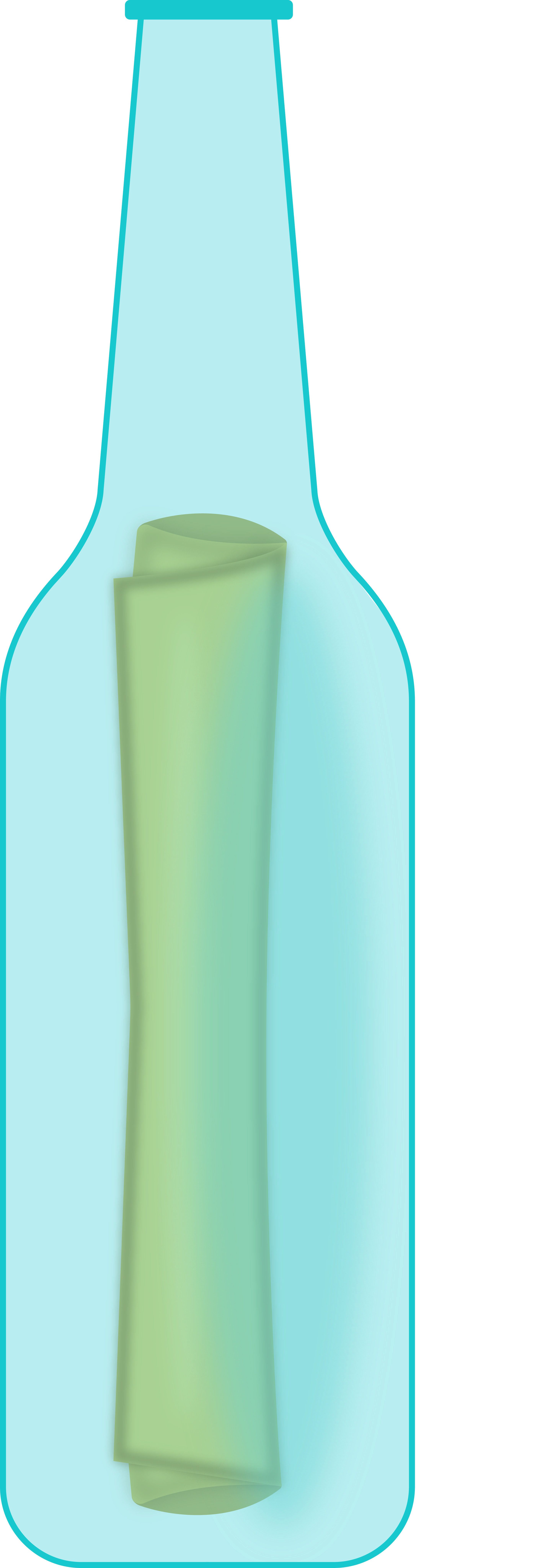 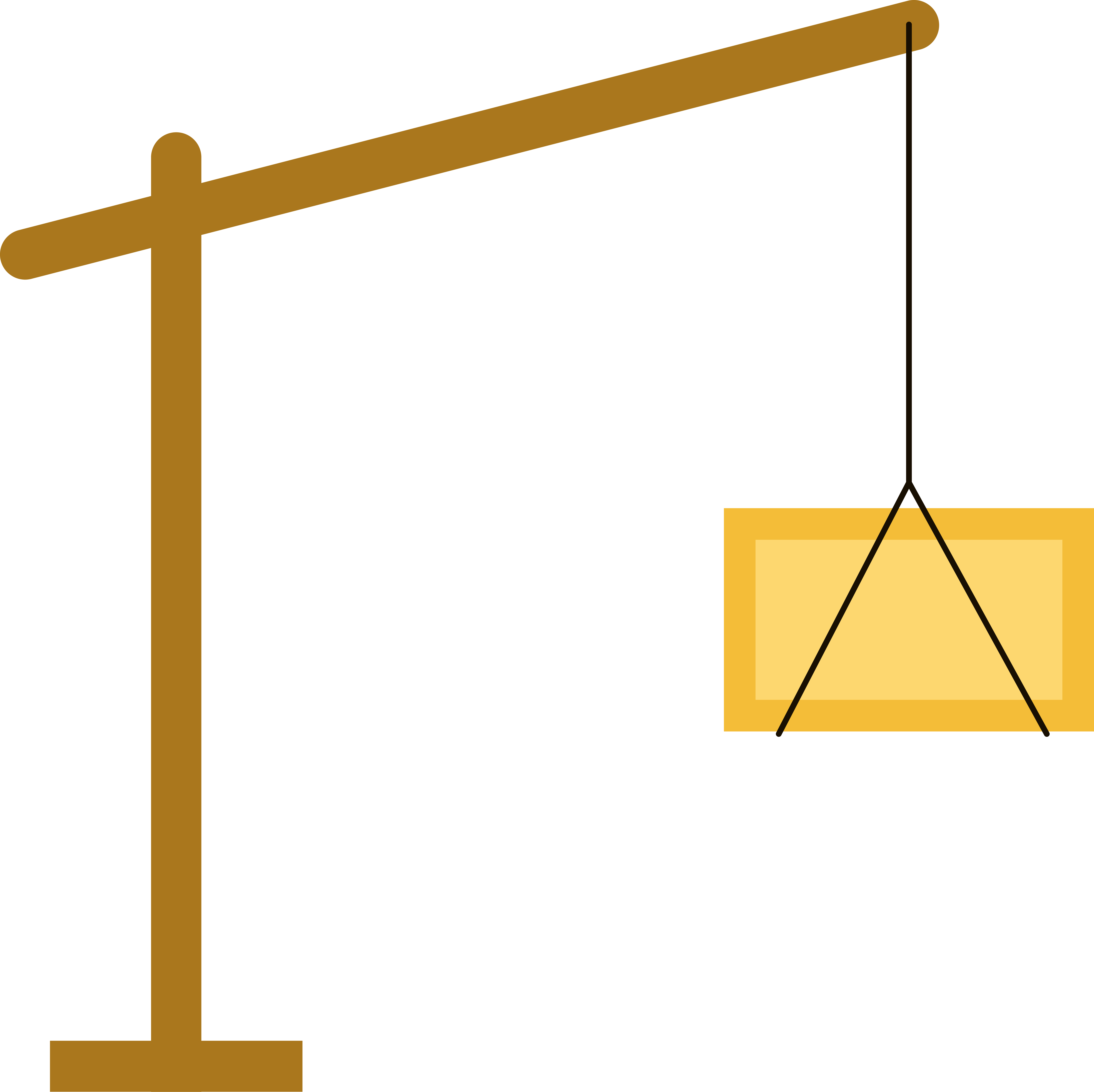 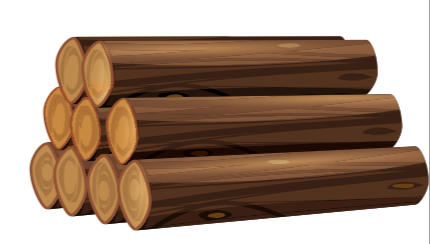 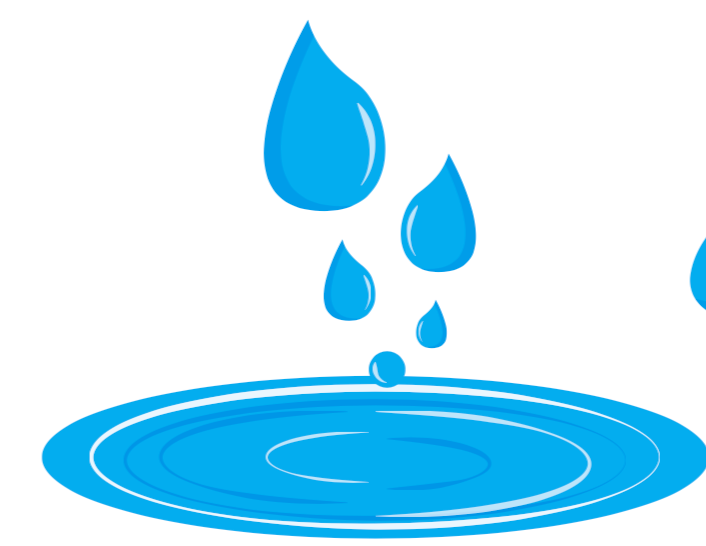 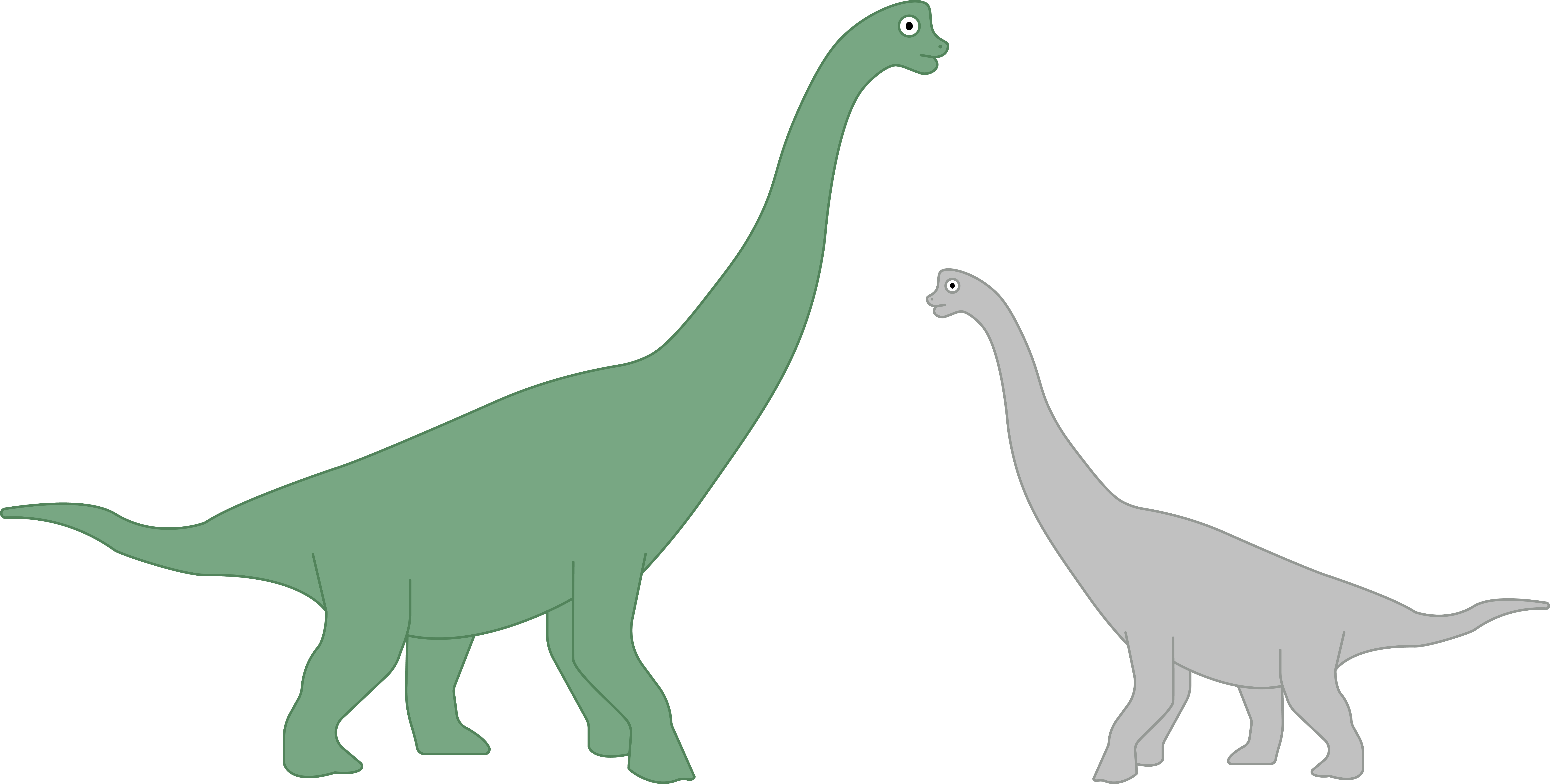 Tijdslijn 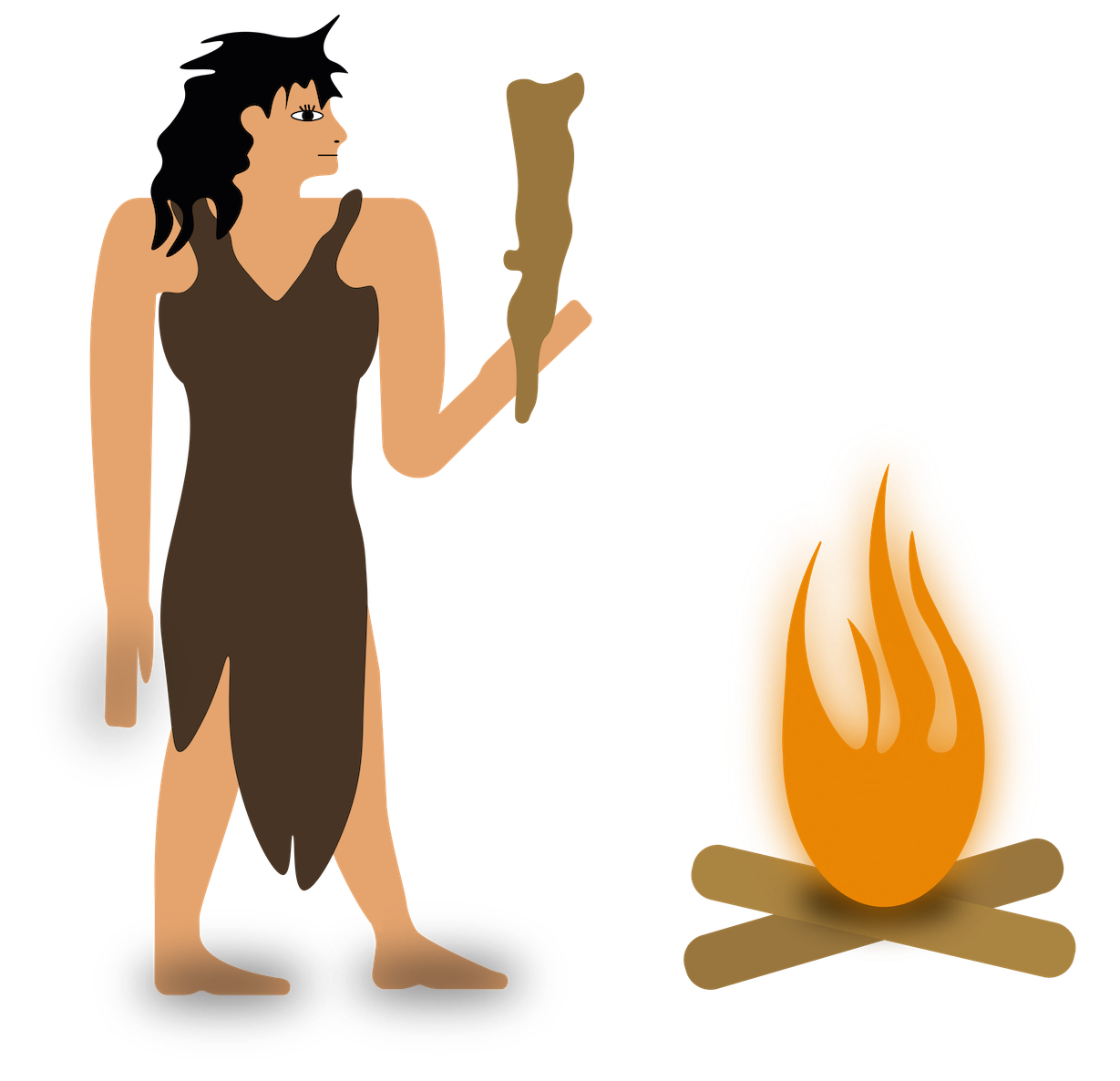 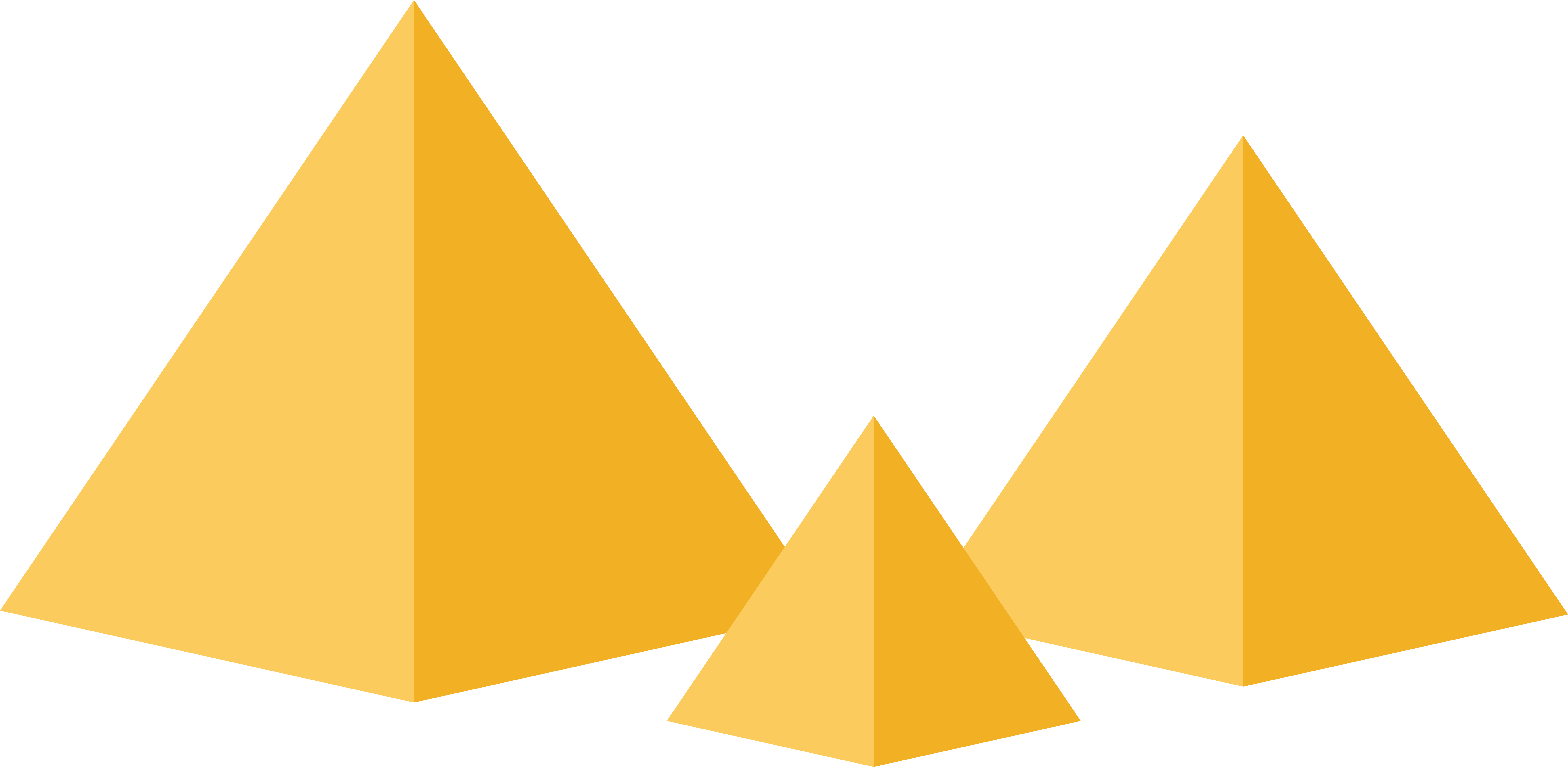 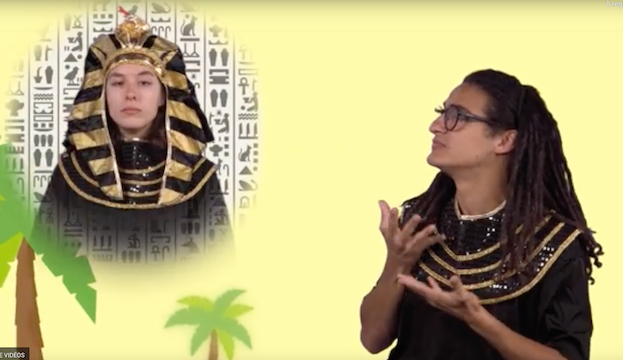 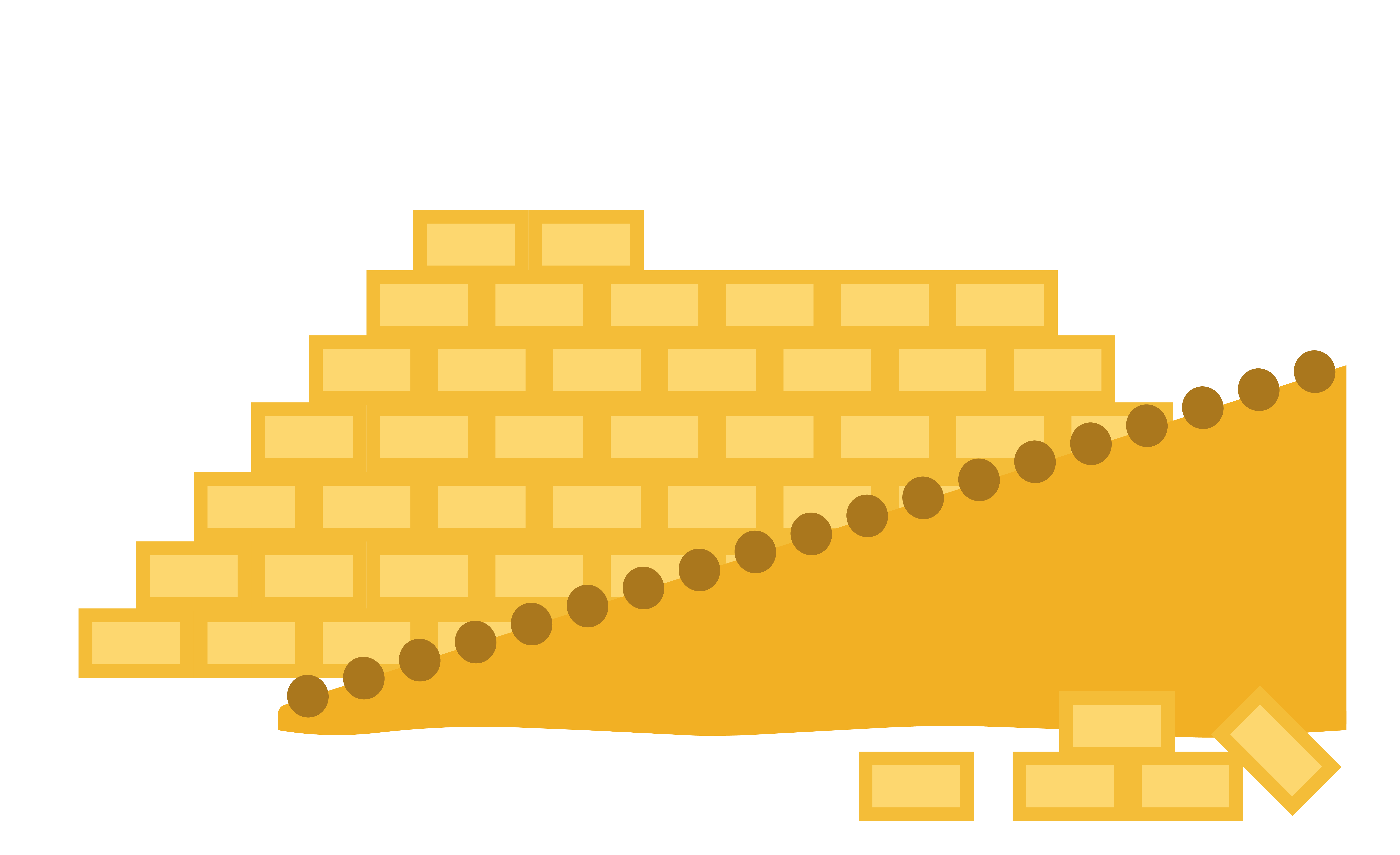 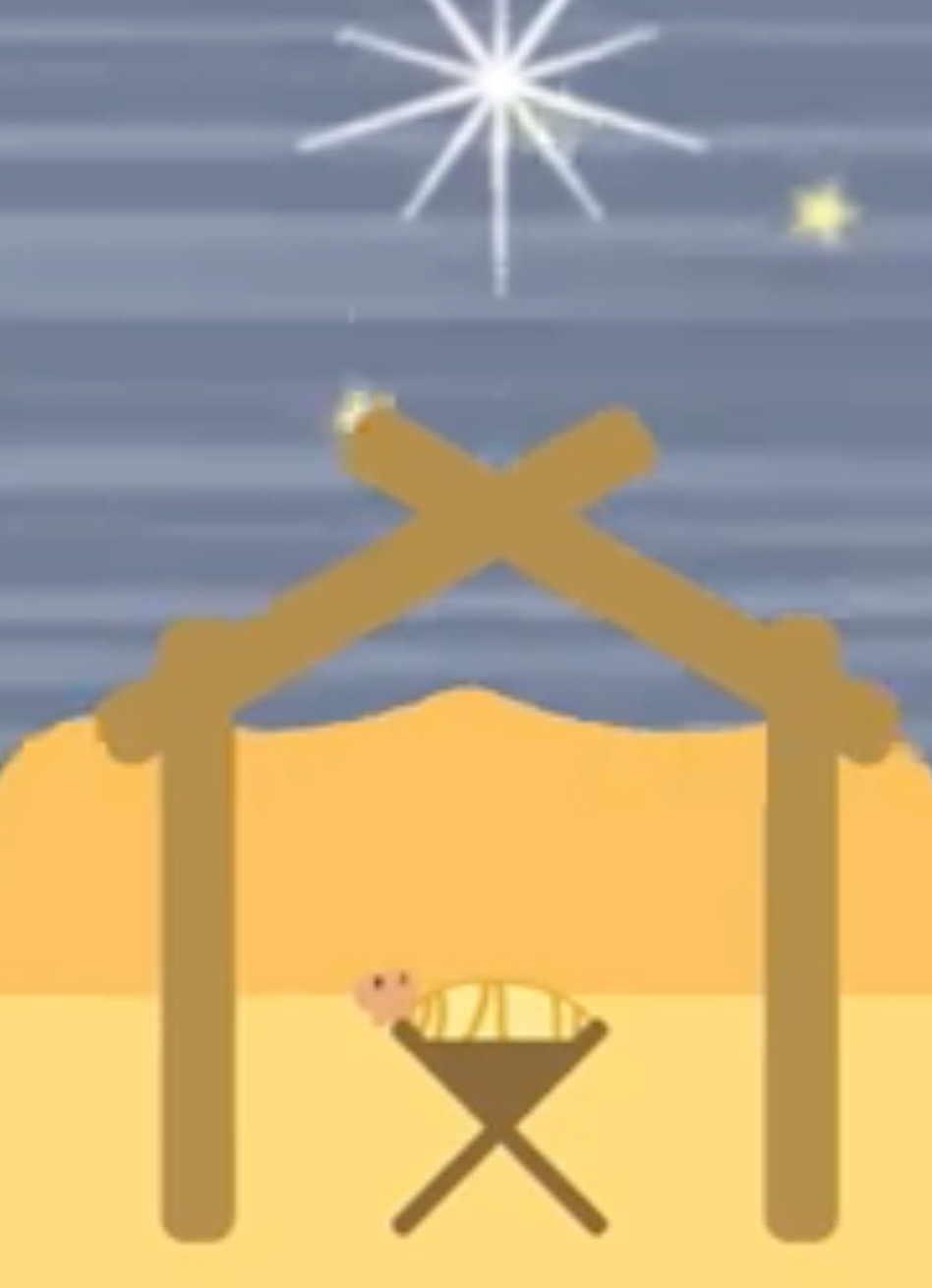 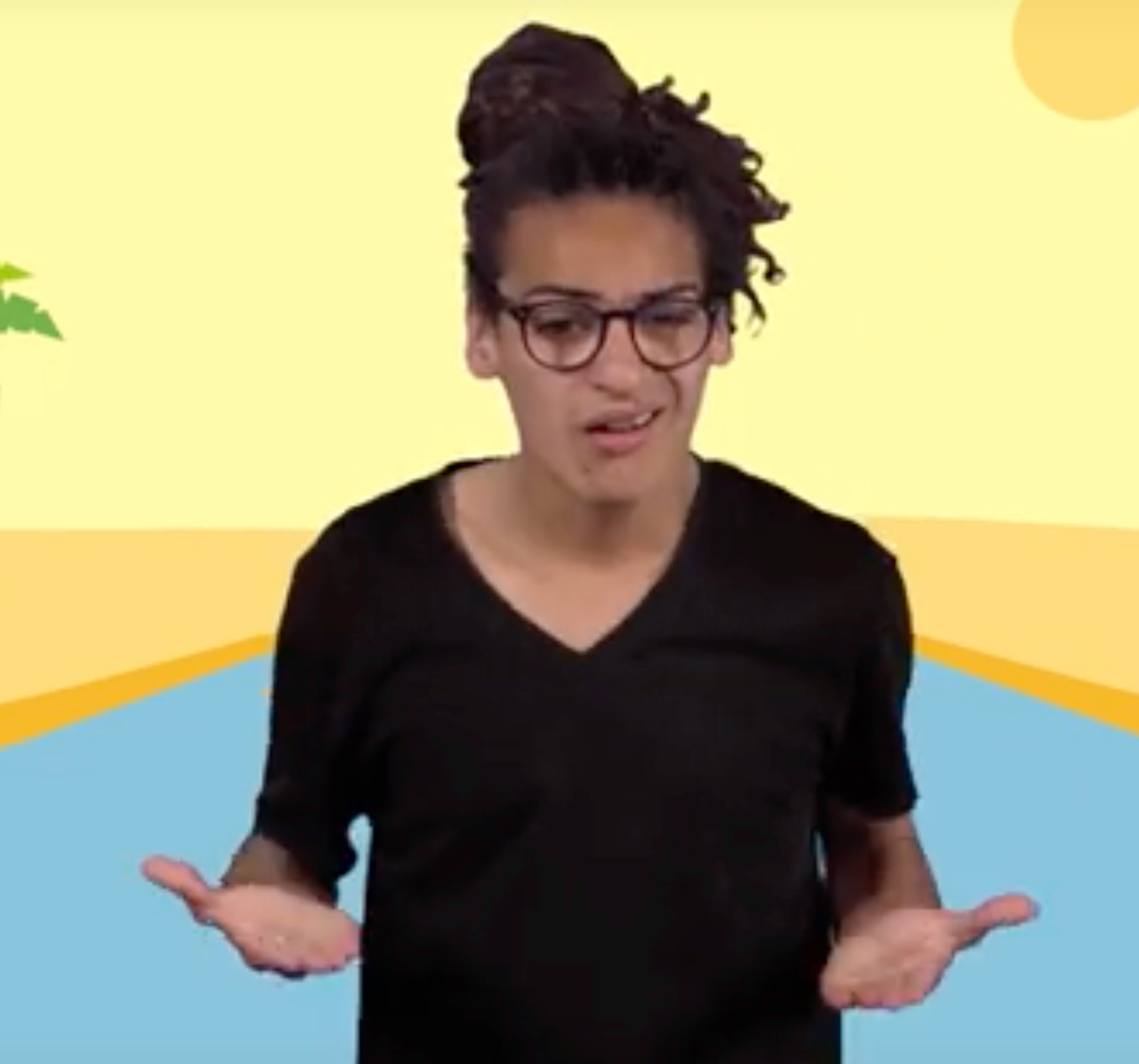 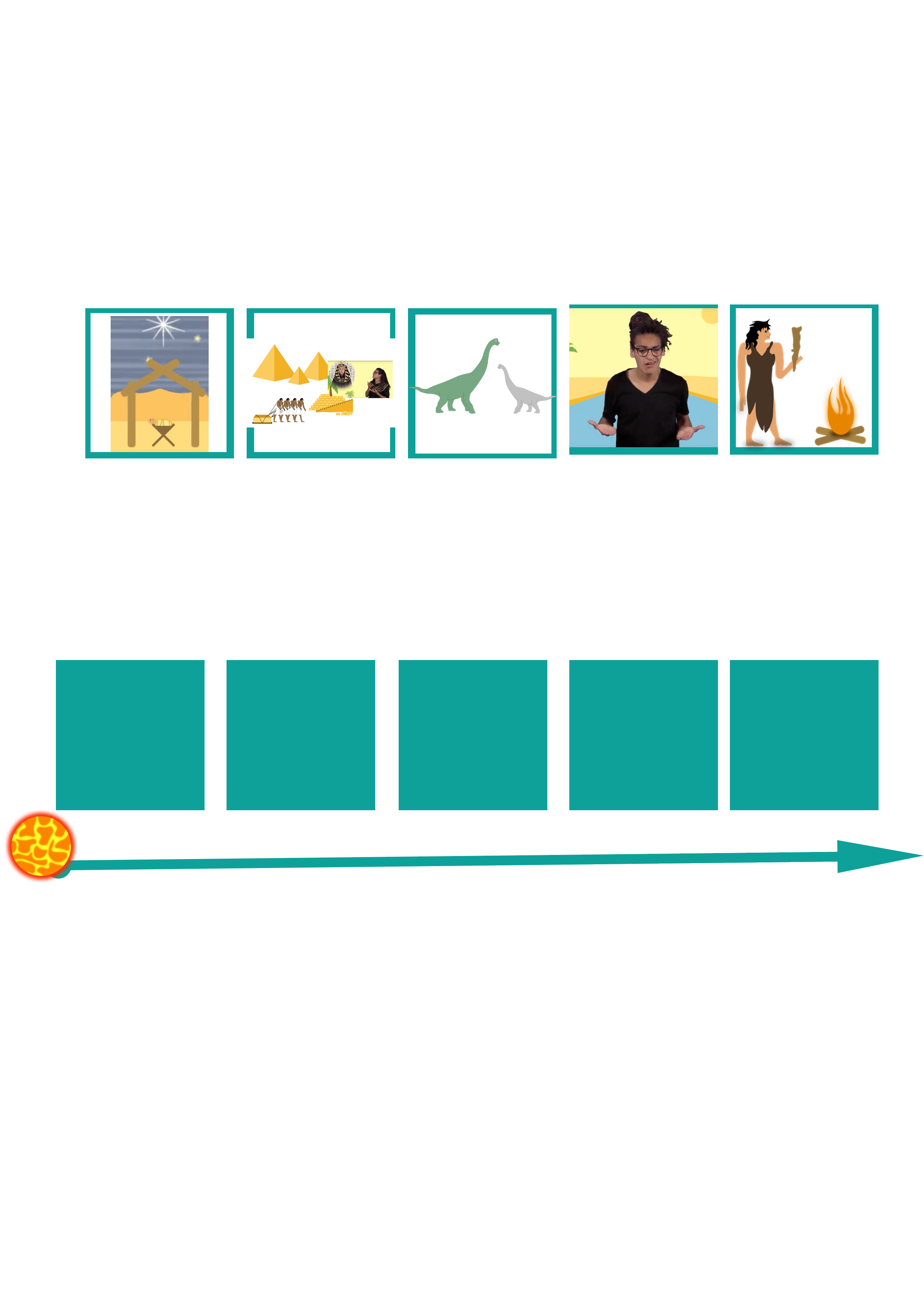 Oefeningen, Spellen en EvaluatieZet de verschillende periodes in de volgorde van de video
http://opensign.eu/nl/thematic_topics/57 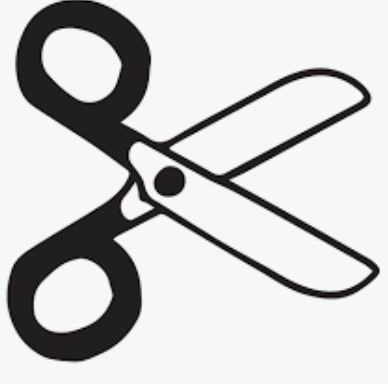 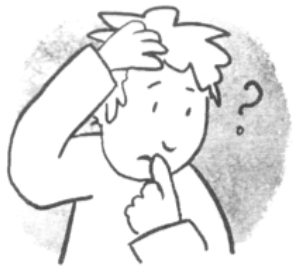 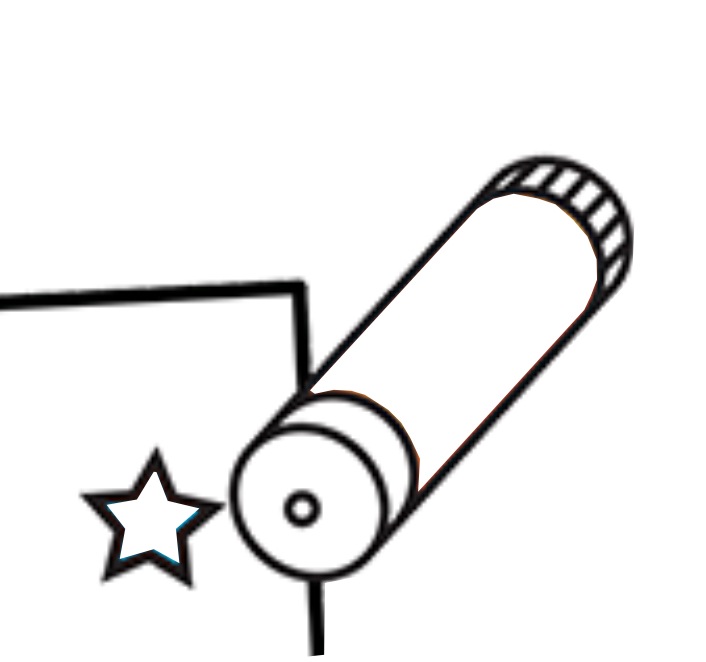 2. Wat is een effectieve techniek om de piramideblokken over het zand te trekken?Het antwoord kan gevonden worden in dit spel: http://opensign.eu/nl/sequence/61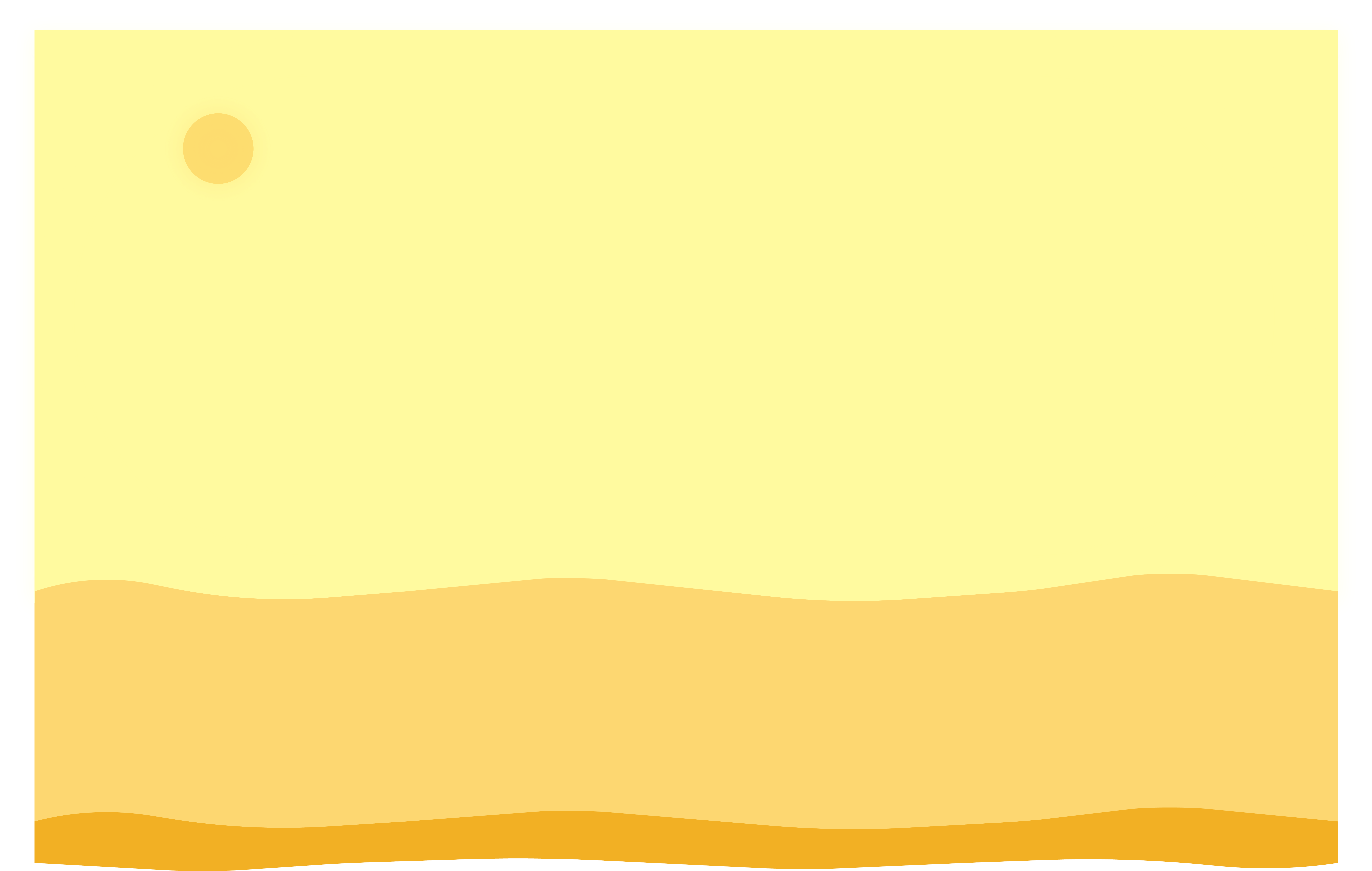 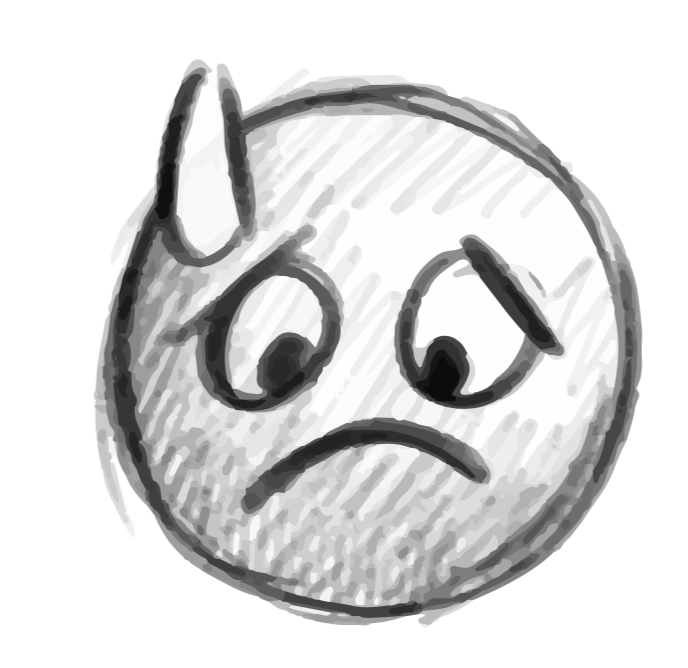 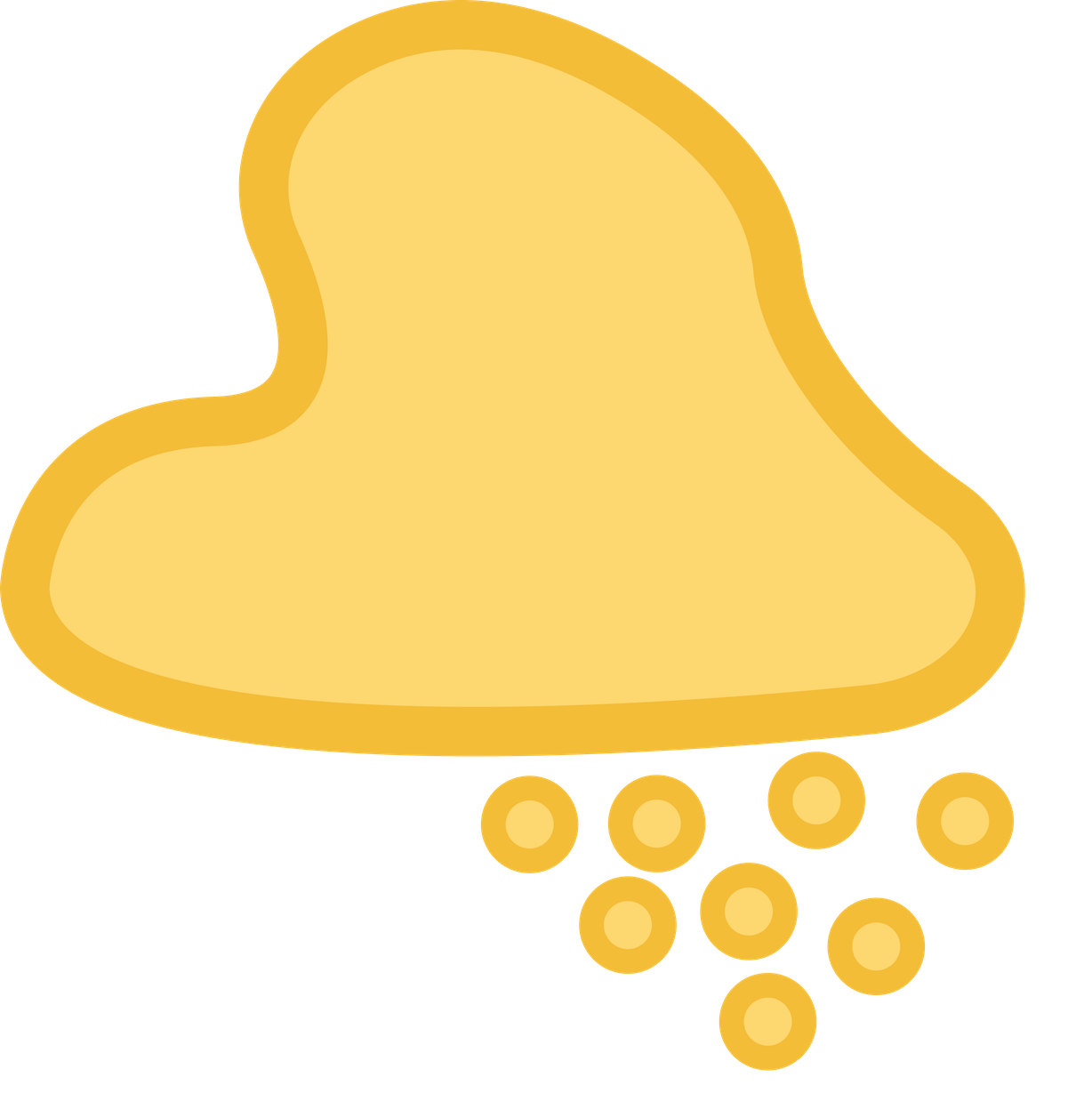 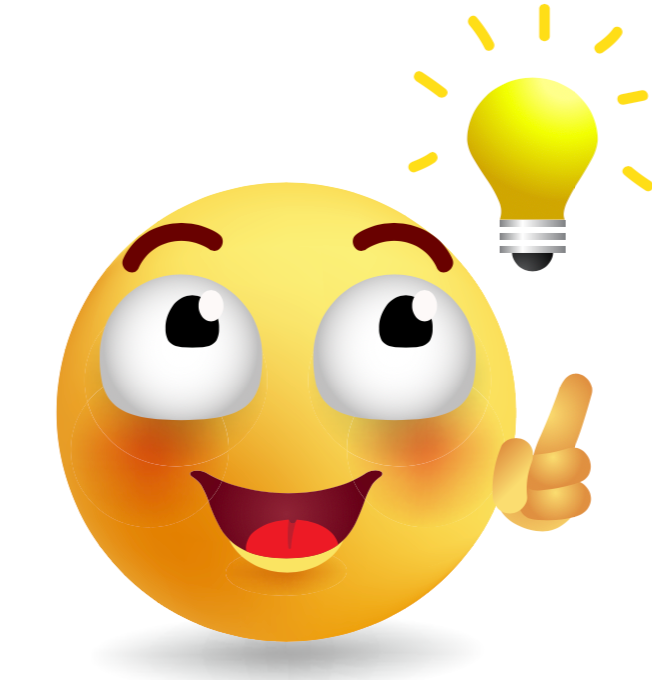 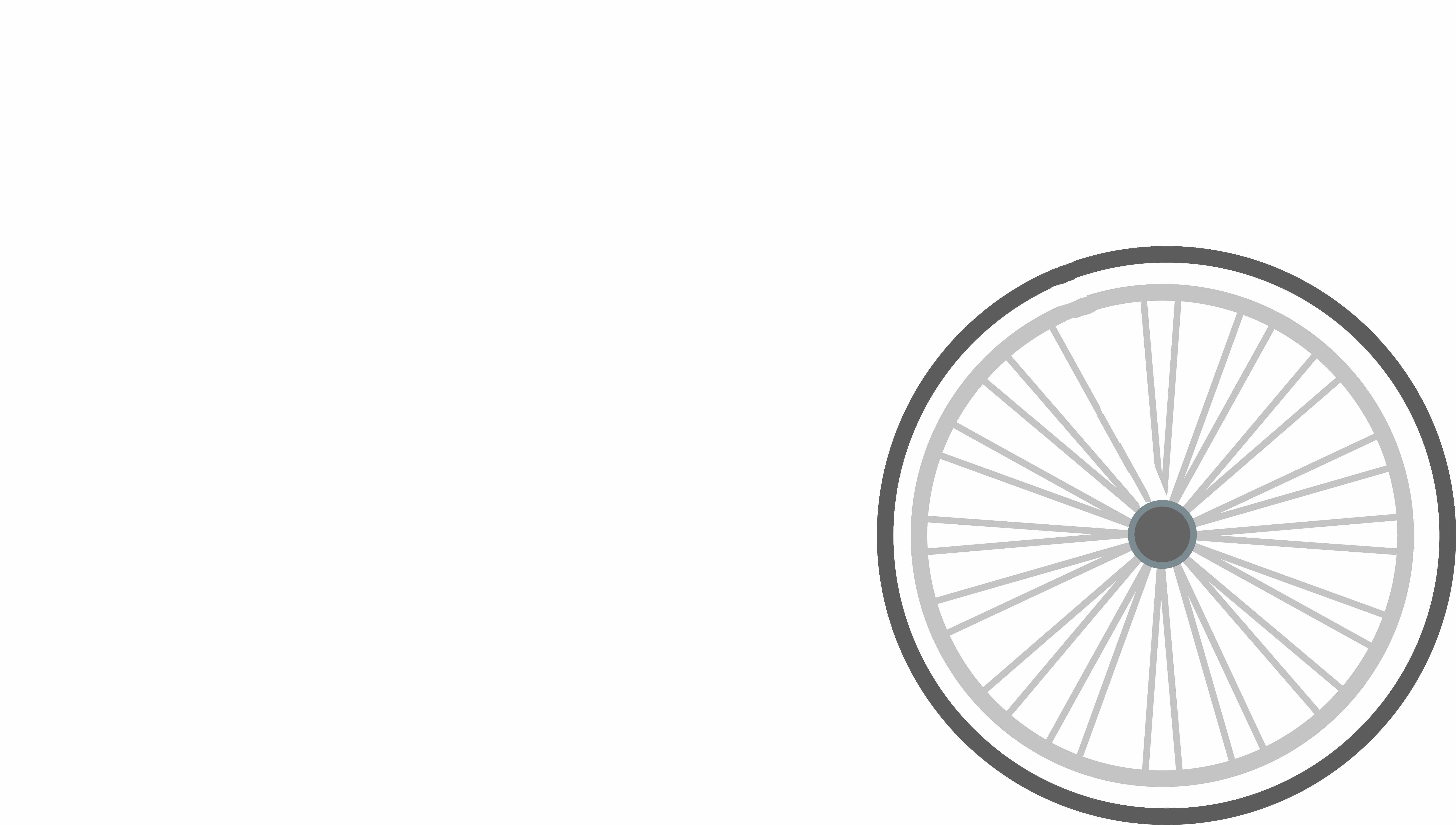 Extra links met digitale tools:Oud-Egypte: http://www.opensign.eu/thematic_topics/57 Het Egyptisch Tijdperk : http://opensign.eu/nl/memory_game/55Wielen in Egypte : http://opensign.eu/nl/multiplechoice/60De Piramide Blokken: http://www.opensign.eu/nl/sequence/61 DIY Open Sign: http://www.opensign.eu/nl/manual_activities_videos Dit project n° 2017-1-FR01-KA201-037433 werd gefinancierd met de steun van de Europese Commissie. Deze publicatie weerspiegelt enkel de visie van de auteur, en de Commissie kan niet aansprakelijk worden gehouden voor enig voortvloeiend gebruik hieruit.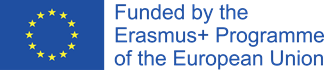 